ПЕРЕЧЕНЬконтейнерных площадок, на которые устанавливаются контейнеры для раздельного накопления твёрдых коммунальных отходов на территории Городского округа «город Ирбит» Свердловской областиСбор пластика на территории Городского округа «город Ирбит» Свердловской области осуществляется с 2016 года индивидуальным предпринимателем Кейних Наталией Владимировной, ИНН 661102756314, телефон +79226052144,  e-mail: keinih.vtor@mail.ru.На всех контейнерах сетчатых для сбора пластика установлены информационные таблички, на которых размещена информация с наименованием организации, руководителя и контактного телефона.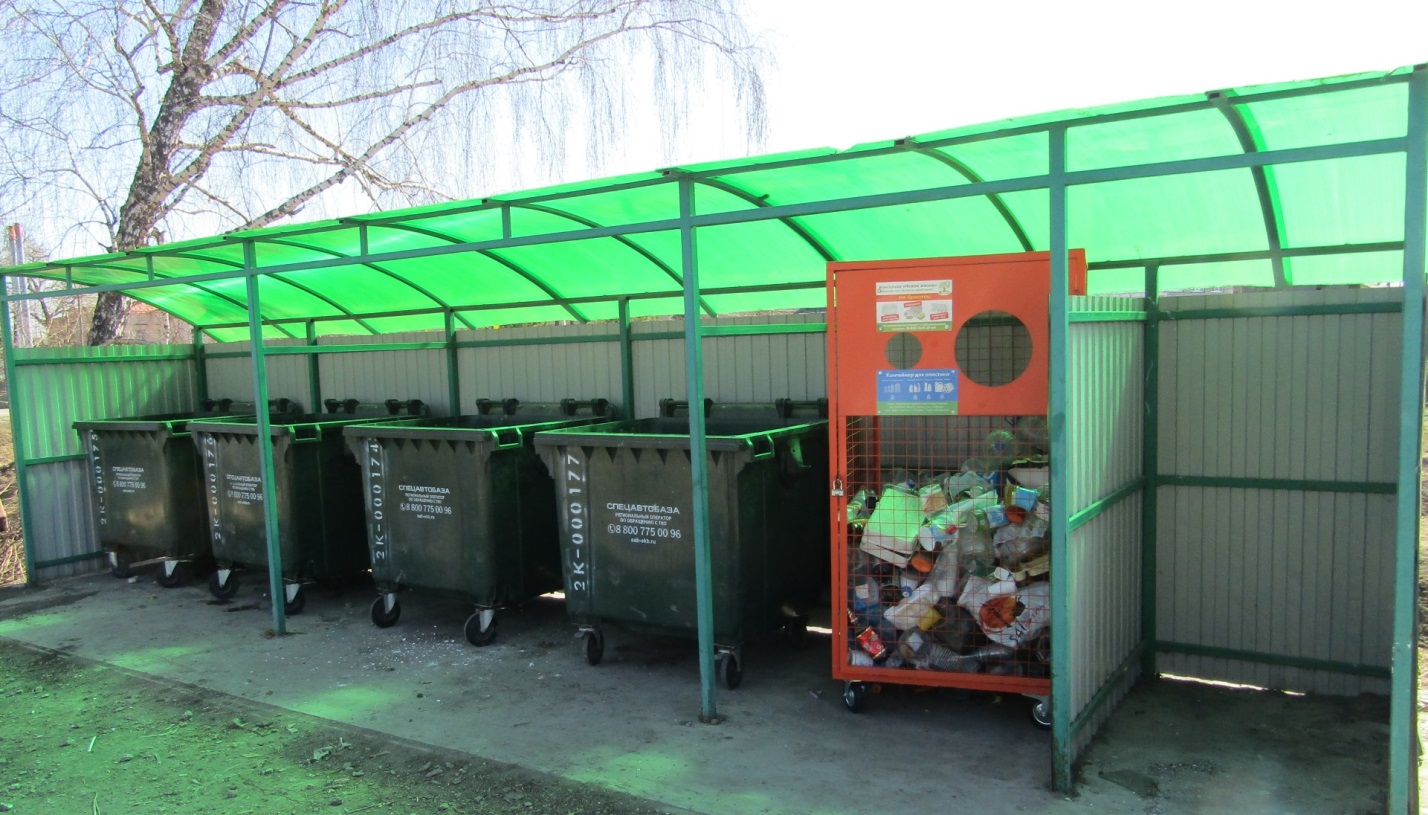 Собранные отходы передаются для дальнейшей переработки специализированным предприятиям.№ п./п.Адрес места (площадки) для накопления ТКО и место поставки товараЦвет контейнеровОбъём контейнеров сетчатых для пластика, м3Количество контейнеров сетчатых для пластика, шт.ул. Бажова,1ГОранжевый 1,71ул. Володарского,1Оранжевый 1,71ул. Береговая, 49 Оранжевый 1,71ул. Калинина,34Оранжевый 1,72ул. Камышловская,7Оранжевый 1,71ул. Ленина,75Оранжевый 1,71ул. Революции,71Оранжевый 1,71ул. Свободы,18аОранжевый 1,71ул. Советская,59Оранжевый 1,72ул. Фрунзе,17Оранжевый 1,71ул. Маршала Жукова, 10Оранжевый 1,73ул. Маршала Жукова, 17Оранжевый 1,71ул. Маршала Жукова, 1Оранжевый 1,71ул. Маршала Жукова, 21аОранжевый 1,71ул. Логинова, 34Оранжевый 1,71ул. Логинова, 28Оранжевый 1,71ул. Логинова, 38БОранжевый 1,71ул. А. Матросова, 80Оранжевый 1,71ул. Стекольщиков, 2Оранжевый 1,71ул. Школьная, 48Оранжевый 1,71ул. А. Матросова, 1БОранжевый 1,71ул. М. Горького, 7БОранжевый 1,71ул. Свердлова, 10Оранжевый 1,72ул. М. Сибиряка, 2ГОранжевый 1,71ул. М. Сибиряка, 5АОранжевый 1,71ул. М. Сибиряка, 6Оранжевый 1,71ул. Советская, 111Оранжевый 1,71ул. Тюменская, 2Оранжевый 1,71ул. Комсомольская, 3АОранжевый 1,71ул. Пролетарская, 38Оранжевый 1,71ул. Высоковольтная, 6Оранжевый 1,71ул. Зерноочистительная, 18Оранжевый 1,71ул. Коммуны, 66Оранжевый 1,71ул. Азева, 35Оранжевый 1,71ул. Мальгина, 44Оранжевый 1,71ул. Елизарьевых, 28 28ВОранжевый 1,72ул. 50 лет Октября, 35Оранжевый 1,71ул. 50 лет Октября, 30Оранжевый 1,71ул. 50 лет Октября, 48Оранжевый 1,71ул. Орджоникидзе, 77Б Оранжевый 1,71ул. Орджоникидзе, 79 АОранжевый 1,71ул. Советская,64	Оранжевый 1,71ул. Кирпичного завода, 21 БОранжевый 1,71ул. Строителей 1аОранжевый 1,7145.ул. Чапаева, 42ВОранжевый 1,7146.ул. Белинского, 8Оранжевый 1,71№ п/пНаименование отходов пластикаСбор отходов (тонн)Сбор отходов (тонн)№ п/пНаименование отходов пластика2021 год2022 год1ПЭТ бутылка18,57717,1482Отходы литьевые (ПП микс)2,4692,6613Отходы литьевые ( ПНД ящик ) 0,3450,4404Отходы ( ПНД флакон )2,8812,8205Отходы ( ПНД канистра)3,4573,0336Плёнка микс1,143Итого:Итого:27,72927,245